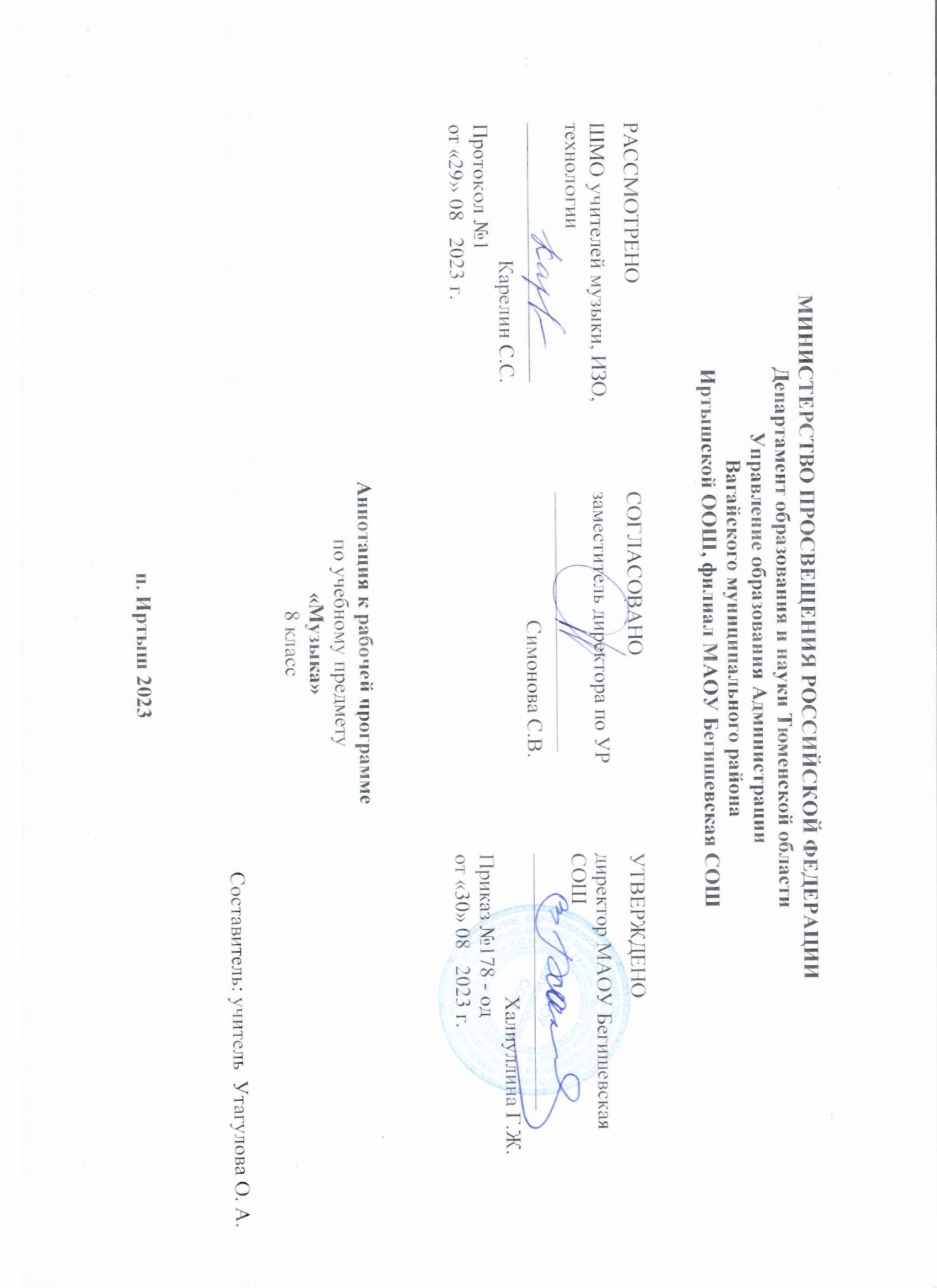 АННОТАЦИЯк рабочей программе по учебному курсу «Музыка»6-8 классыНормативные документы                  Аннотация к рабочей программе разрабатывается на основе следующих нормативных документов:Закон РФ «Об образовании в Российской Федерации» от 29 декабря 2012 года № 273- ФЗ;Порядок организации и осуществления образовательной деятельности по основным общеобразовательным программам - образовательным программам начального общего, основного, общего и среднего общего образования (утвержден приказом Минобрнауки России от 30.08.2013 № 1015;Федеральный государственный образовательный стандарт основного общего образования;Приказ Минобрнауки России от 17 декабря 2010г. № 1897 «Об утверждении федерального государственного образовательного стандарта основного общего образования»;Приказ Минобразования РФ от 5 марта 2004 г. N 1089 "Об утверждении федерального компонента государственных образовательных стандартов начального общего, основного общего и среднего (полного) общего образования" Приказ Министерства образования и науки Российской Федерации от 31.12.2015г. № 1577 «О внесении изменений в федеральный государственный образовательный стандарт основного общего образования, утвержденный приказом Министерства образования и науки Российской Федерации от 17 декабря 2010г. № 1897».   Приказ Минобрнауки России от 07.06.2017 N 506 "О внесении изменений в федеральный компонент государственных образовательных стандартов начального общего, основного общего и среднего (полного) общего образования, утвержденный приказом Министерства образования Российской Федерации от 5 марта 2004 г. N 1089"  Устав МАОУ Бегишевская СОШ;Примерная основная образовательная программа соответствующей ступени обучения;Учебный план МАОУ Бегишевской СОШ;Годовой учебный календарный график на текущий учебный год;Положение о промежуточной, текущей аттестации и переводе обучающихся;                                          II. Учебно-методическое и материально - техническое обеспечениеУчебно-методическое обеспечение:Учебники:- В.В. Алеев, Т.И. Науменко, Искусство «Музыка» 6 класс: учебник для учащихся общеобразовательных организаций/          – М.: Дрофа,2014. – 160с.: ил.- В.В. Алеев, Т.И. Науменко, Искусство «Музыка» 7 класс: учебник для учащихся общеобразовательных организаций/          – М.: Дрофа,2017. – 176с.: ил.Дополнительная литератураАсафьев Б. В. Избранные статьи о музыкальном просвещении и образовании. Л.: Музыка, 1973.Вершинина Г. Б. «... Вольна о музыке глаголить». Музыка на уроках развития речи: Пособие для учителя. М.: Новая школа, 1996.Выготский Л. С. Психология искусства. М.: Искусство,1968.Музыка. 1—8 классы / сост. Ю. Б. Алиев, В. К. Белобородова, Е. В. Николаева, Б. С. Рачина, С. Л. Старобинский; под общей редакцией Ю. Б. Алиева // Программы для средних общеобразоват. учеб. заведений. М.: Просвещение, 1993.Школяр Л. В. Музыкальное образование в школе. М.: «Асаdеmia», 2001.Яворский Б. Л. Основные элементы музыки. М.: Рос. акад. худ. наук, 1923.Яворский Б. Л. Строение музыкальной речи. Материалы и заметки.Технические средства обучения: персональный компьютер; проектор, муз.центр.III. Место учебного предмета в учебном план  Учебный предмет «Музыка» входит в предметную область «Музыка»                  Программа рассчитана :- 8 класс – 34 часа (1 час в неделю);IV.Цель и задачи  учебного предмета1.2. Цели с учетом специфики предмета :развитие музыкальной культуры школьников как неотъемлемой части духовной культуры.1.3.Цели и задачи:развитие музыкальности; музыкального слуха, певческого голоса, музыкальной памяти, способности к сопереживанию; образного и ассоциативного мышления, творческого воображения;- освоение музыки и знаний о музыке, ее интонационно-образной природе, жанровом и стилевом многообразии, особенностях музыкального языка; музыкальном фольклоре, классическом наследии и современном творчестве отечественных и зарубежных композиторов; о воздействии музыки на человека; о ее взаимосвязи с другими видами искусства и жизнью;- овладение практическими умениями и навыками в различных видах музыкально-творческой деятельности: слушании музыки, пении (в том числе с ориентацией на нотную запись), инструментальном музицировании, музыкально-пластическом движении, импровизации, драматизации исполняемых произведений;- воспитание эмоционально-ценностного отношения к музыке; устойчивого интереса к музыке, музыкальному искусству своего народа и других народов мира; музыкального вкуса учащихся; потребности к самостоятельному общению с высокохудожественной музыкой и музыкальному самообразованию; слушательской и исполнительской культуры учащихся.V. Основные разделы учебного предмета «Музыка»Музыка 8 класс.                                                                                                                                                                           «Традиция и современность в музыке»                                                                                                                                                          34 часа – 1 час в неделю.О традициях в музыке  -( 3 ч.)                                                                                                                                                             Сказочно мифологические темы – (6 ч. )                                                                                                                                                         Миф человеческих чувств – (10 ч.)                                                                                                                                                                                      В поисках истины и красоты – (5 ч. )                                                                                                                                                            О современной музыке – (10 ч.)VI. Формы и методы контроля.Предпочтительными формами организации учебного процесса на уроке являются: групповая, коллективная работа с учащимися.Контроль осуществляется в следующих видах: текущий, тематический, итоговый.Формы контроля: устный опрос; тесты, творческие задания по теме, проверочные работы.  Промежуточная аттестация проводится в соответствии с планируемыми результатами, требованиями к уровню подготовки учащихся в форме итоговых тестов в конце каждой четверти.Методы:метод художественного, нравственно-эстетического познания музыки; метод эмоциональной драматургии; метод интонационно-стилевого постижения музыки; метод художественного контекста; метод создания «композиций»; метод междисциплинарных взаимодействий; метод проблемного обучения; метод сравнения . Эти методы реализуются в учебной деятельности с применением системного подхода, который выполняет роль главного «координатора» в целостном методологическом пространстве .